Приложениек постановлению от 08.09.2015 № 153-пПорядокучастия граждан (физических лиц), в том числе представителей организаций (юридических лиц), общественных объединений, государственных органов и органов местного самоуправления муниципальных образований в заседаниях координационных и совещательных органов, образованных муниципальным образованием Лабазинский сельсовет Курманаевского района Оренбургской областиI. Общие положения1. Настоящий Порядок определяет порядок участия граждан (физических лиц), в том числе представителей организаций (юридических лиц), общественных объединений, государственных органов и органов местного самоуправления (далее также заинтересованные лица), на заседании координационных и совещательных органов, образованных муниципальным образованием Лабазинский сельсовет Курманаевского района Оренбургской области.2. Заинтересованным лицам, гарантируется возможность присутствия на заседаниях коллегиального органа, за исключением закрытых заседаний, на которых рассматриваются сведения, относящиеся к информации ограниченного доступа.При этом заседание является закрытым для заинтересованных лиц только в той его части, в которой рассматриваются сведения, относящиеся к информации ограниченного доступа.Перечень сведений, относящихся к информации ограниченного доступа, а также порядок отнесения указанных сведений к информации ограниченного доступа устанавливается федеральным законодательством.3. Действие настоящего Порядка не распространяется: - на лиц, включенных в состав коллегиального органа; - на лиц, приглашенных на заседание коллегиального органа:- на представителей государственных органов местного самоуправления, которые вправе присутствовать на заседании коллегиального органа в соответствии с действующим законодательством.II. Обеспечение возможности присутствия граждан (физических лиц), в том числе представителей организаций (юридических лиц), общественных объединений, государственных органов и органов местного самоуправления на заседании коллегиального органа.1. Структурное подразделение администрации, обеспечивающее деятельность коллегиального органа, не позднее 10 рабочих дней до дня проведения заседания, представляет в муниципальное образование Лабазинский сельсовет Курманаевского района Оренбургской области информацию о запланированном к проведению заседании коллегиального органа для информирования заинтересованных лиц, через средства массовой: информации и (или) путем размещения информации на официальном сайте администрации.Информация включает в себя следующие сведения:дата и время проведения заседания; место проведения заседания с указанием точного адреса; тема проведения заседания; необходимость гражданину иметь при себе паспорт либо иной документ, удостоверяющий личность, а также в случае представления интересов организаций (юридических лиц), общественных объединений, государственных органов и органов местного самоуправления - документ, подтверждающий полномочия;порядок присутствия заинтересованных лиц на заседании;контактный телефон и электронный адрес администрации;иная справочная информация по вопросам проведения заседания.В случае проведения закрытого заседания или отдельной его части в тех же источниках приводится соответствующая информация.Порядок присутствия граждан (физических лиц), в том числе представителей организаций (юридических лиц), общественных объединений, государственных органов и органов местного самоуправления на заседаниях коллегиального органа Заинтересованные лица, изъявившие желание присутствовать на заседании коллегиального органа, направляют заявку об участии в заседании коллегиального органа (далее - заявка) в администрацию не позднее 3 рабочих дней до дня начала заседания.Форма заявки приведена в приложении к настоящему Порядку.Заявка направляется заинтересованным лицом в письменном виде по адресу: 461081 Оренбургская область Курманаевский район село Лабазы улица Ватутина, 20, либо в электронном виде на электронный адрес Департамента (Службы): lafazadm@mail.ru Регистрация заявок осуществляется муниципальным образованием Лабазинский сельсовет Курманаевского района Оренбургской области (Службы). При регистрации заявки проставляется отметка о дате и времени ее поступления.Обработка персональных данных осуществляется в соответствии с Федеральным законом от 27 июля 2006 года № 152-ФЗ «О персональных данных».Количество присутствующих на заседании коллегиального органа заинтересованных лиц не должно создавать препятствий в работе членам коллегиального органа. Администрация предусматривает необходимые условия для размещения заинтересованных лиц в месте проведения заседания.В месте проведения заседания оборудуются места для заинтересованных лиц. Количество мест рассчитывается исходя из количества зарегистрированных заинтересованных лиц, но общее число мест на заседаниях коллегиального органа не должно быть меньше количества зарегистрированных заинтересованных лиц.В случае превышения числа заинтересованных лиц, представивших заявку, числу свободных мест размещение производится администрацией в порядке очереди по дате и времени получения заявки.Администрация сообщает заинтересованным лицам, представившим заявку, об отсутствии мест для размещения с использованием средств телефонной связи и (или) электронной почты не позднее 2 рабочих дней до дня начала заседания. Заинтересованное лицо не допускается к участию в заседании в следующих случаях:непредставление заявки в срок, указанный в пункте 1 части 3 настоящего Порядка;отсутствие паспорта или иного документа, удостоверяющего личность, а в случае представления интересов Организаций (Юридических лиц), общественных объединений, государственных органов и органов местного; самоуправления - документа, подтверждающего полномочия; не прохождение процедуры регистрации в соответствии с пунктом 7 части 3 настоящего Порядка;отсутствие свободных мест для размещения.Участие граждан в заседании осуществляется при предъявлении паспорта либо иного документа, удостоверяющего Личность, а в случае представления интересов организаций (юридических лиц), общественных объединений, государственных органов и органов местного самоуправления - документа; подтверждающего полномочия, за исключением лиц, имеющих право представлять интересы без доверенности.На заседании коллегиального органа допускается присутствие не более одного представителя от каждой организации (юридического лица), общественного объединения, государственного органа и органа местного самоуправления.Заинтересованные лица имеют право участвовать в обсуждении вопросов, рассматриваемых на заседании коллегиального органа, вносить свои замечания и предложения, которые носят рекомендательный характер.Специалисты администрации, ответственные за проведение заседания коллегиального органа, перед началом заседания проводят процедуру регистрации заинтересованных лиц.В лист регистрации вносятся фамилия, имя и отчество. Листы регистрации приобщаются к материалам заседания.При регистраций заинтересованные лица информируются о своих правах и ответственности в связи с присутствием на заседании коллегиального органа.Расходы по участию в заседаниях коллегиального органа осуществляются за счет собственных средств заинтересованных лиц, если иное не предусмотрено действующим законодательством. Для обеспечения беспрепятственного доступа заинтересованных лиц в административные здания (помещения), где планируется проведение заседания коллегиального органа, администрация обязана уведомить должностных лиц, ответственных за организацию пропускного режима. Приложение к Порядку участия граждан (физических лиц), в том числе представителей организаций (юридических лиц), общественных объединений, государственных органов и органов местного самоуправления муниципальных образований в заседаниях координационных и совещательных органов, образованных в МО Лабазинский сельсоветЗАЯВКАоб участии в заседании________________________________________________________________(наименование коллегиального органа)Я, _____________________________________________________________,(Ф.И.О.)паспорт серия _____________ номер ___________ выдан ______________________________________________________ «___» ___________ 20___г,** Заполняется гражданином (физическим лицом)Являюсь представителем __________________________________________________________________________________________________________,(наименование организации (юридического лица), государственного органа, органам местного самоуправления, представителем которого является гражданин)Реквизиты доверенности ** ________________________________________** Заполняется представителем организации (юридического лица), государственного органа, органа местного самоуправленияпрошу допустить меня к участию в заседании ________________________________________________________________________________________,которое состоятся «___» ______________ года _____ час. ________ мин.по адресу _______________________________________________________________________________________________________________________.Контактные данные:телефон ________________________________________________________почтовый адрес __________________________________________________адрес электронной почты _________________________________________В соответствии со статьей 9 Федерального Закона от 27 июля 2006 года № 152-ФЗ «О персональных данных» даю согласие на обработку моих персональных данных, а именно совершение действий, предусмотренных пунктом 3 статьи 3 названного федерального закона.Дата ________________                                           Подпись _____________ 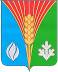  АдминистрацияМуниципального образованияЛабазинский сельсоветКурманаевского районаОренбургской области  ПОСТАНОВЛЕНИЕ08.09.2015 № 153-пОб утверждении Порядка участия граждан (физических лиц), в том числе представителей организаций (юридических лиц), общественных объединений, государственных органов и органов местного самоуправления муниципальных образований в заседаниях координационных и совещательных органов, образованных муниципальным образованием Лабазинский сельсовет Курманаевского района Оренбургской областиВ целях реализации Федерального закона or 9 февраля 2009 года № 8-ФЗ «Об обеспечении доступа к информации о деятельности государственных органов и органов местного самоуправления»:1. Утвердить прилагаемый Порядок участия граждан (физических лиц), в том числе представителей организаций (юридических лиц), общественных объединений, государственных органов и органов местного самоуправления муниципальных образований в заседаниях, координационных и совещательных органов, образованных муниципальным образованием Лабазинский сельсовет Курманаевского района Оренбургской области.2. Настоящее постановление вступает в силу после официального опубликования в газете «Лабазинский вестник».3. Контроль за выполнением данного постановления оставляю за собой.Глава муниципального образования                                              В.А. ГражданкинРазослано: в дело, прокурору района